Teen Aircraft Factory of Manasota, Inc.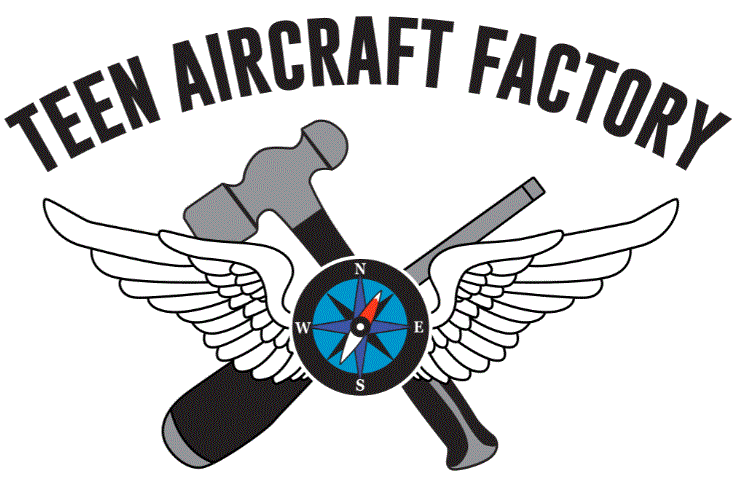 (501(c)(3) Corporation)Contact: Ric Romanoff @ 941-914-4179Submit Completed and Signed Form to: ric@theromanoffs.com Contract Notice to Students and ParentsThe opportunity to work with the EAA180 Teen Aircraft Factory of Manasota (TAFM) project is a privilege offered to serious students who would like to develop skills in aviation. Though experience is not necessary to participate, a sincere interest in aviation is a desired trait. With that in mind, the following commitments are expected:Work is performed each Saturday between 9:00 a.m. and 3:00 p.m. at the TAFM hangars at Sarasota Bradenton International Airport (SRQ).  Attendance is expected each week. Poor attendance is reason to be dropped from the program.Parents are welcome to stay during workdays; however, we would expect them to work along with the students. Visitors are expected to work.Each student is expected to keep track of their time and the specific work that they accomplished each week. This time shall be used to track the students’ eligibility for flying lessons at the completion of the project.Participation in at least one (1) Experimental Aircraft Association (EAA) Chapter 180 Young Eagles flight experience is available to all students. This also makes the student eligible for a free online Aviation Ground School program made available through Sporty’s Pilot Shop. This a benefit for those students who would like to move forward with getting a Sport Pilot Certificate; however, is not mandatory for participation in the TAFM build program. Access to the TAFM mentors is available to all students to answer their aviation questions.  All mentors are current or former pilots who are members of the EAA Chapter 180 of Manasota (https://www.eaa180.org/).The building of an aircraft, as well as aviation in general, is serious business. No horseplay will be tolerated while on airport grounds, in the hangar, with the tools and/or work with the project. Access to the airport and its environs is a secure area. All movement MUST be escorted by a credentialed work leader.I acknowledge having read the above notice and agree to abide by the terms defined._____________________________				_____________________________ Student Printed Name						Parent/Guardian Printed Name_____________________________				_____________________________ Student Signature						Parent/Guardian SignatureDate ____/____/_____						Date ____/____/_____